Новости школьного сайта-2018-2019С днем рождения, Комсомол!В этом году Комсомолу исполнилось 100 лет. 29 октября 1918 года в Москве открылся 1-й съезд рабочей и крестьянской молодежи, на котором было провозглашено создание РКСМ, впоследствии – ВЛКСМ - Всесоюзного ленинского коммунистического союза молодежи.«Комсомол - это юность Родины. Комсомол - это гордость Родины» - этими словами начинались многие комсомольские мероприятия в советской школе. Молодежь того времени гордилась достижениями своей организации и прославляла ее в песнях, стихах, кинофильмах.У нынешней молодежи вопрос «Что такое комсомол?» вызывает недоумение, многие из них даже не понимают, что это такое. А ведь комсомол – это не просто организация, под знаменем комсомола прошла целая эпоха в жизни нашей страны, это – огромная часть самого светлого, счастливого периода юности и молодости нескольких поколений.Вот именно для сегодняшних гимназистов, чтобы юное поколение знало и чтило важные даты в  истории государства, утром 29 октября 2018 года в фойе Гимназии 11-классники, активисты РДШ и кафедра истории (завкафедры Ковтун Ирина Константиновна, вдохновитель акции) провели  тематический  флешмоб. Звучавшие комсомольские песни, стилизованные куртки, блузки и красные косынки старшеклассников, а также импровизированные комсомольские значки, которые вручались всем желающим, создавали вдохновенный настрой и атмосферу юношеского задора.Свою причастность к Комсомолу и сегодня ощущают большинство работающих в Гимназии учителей. Комсомол воспитывал ответственность, трудолюбие, формировал активную жизненную позицию - настоящие качества, не имеющие срока годности.«Это было с нами!" - с гордостью произносили педагоги, разглядывая свои фотографии на стенде «Юность комсомольская моя». «Посмотрите, Комсомолу-100 лет, а как хорошо мы сохранились, потому что «комсомол» - не просто слово, а вечное состояние души!».«Не расстанусь с Комсомолом, буду вечно молодым!». Перед учащимися с воспоминаниями о комсомольцах 1960-х выступила выпускница нашей школы, ветеран труда, Скоробогатая Зинаида Александровна.День Комсомола в Гимназии прошёл на огромном позитиве!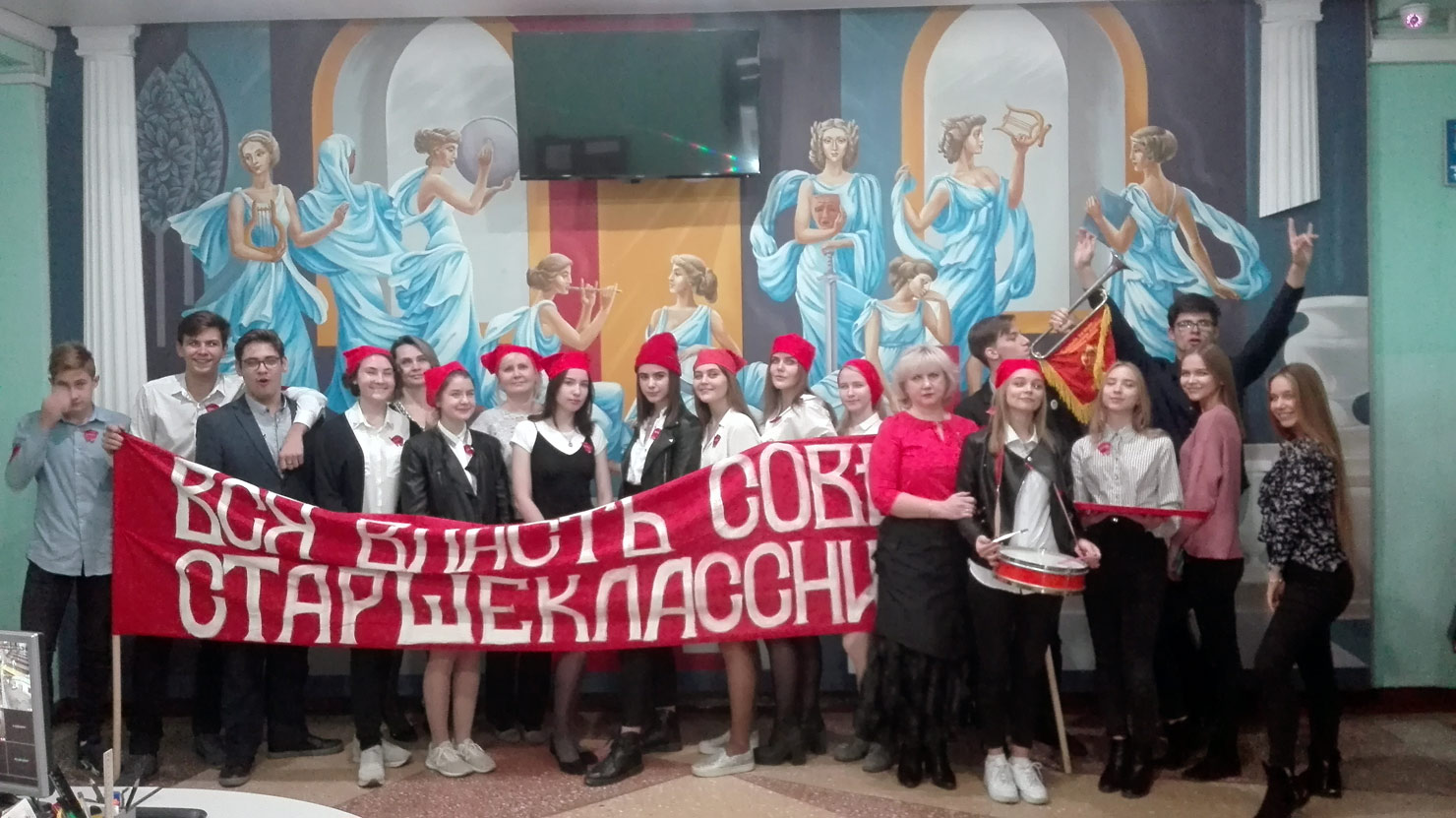 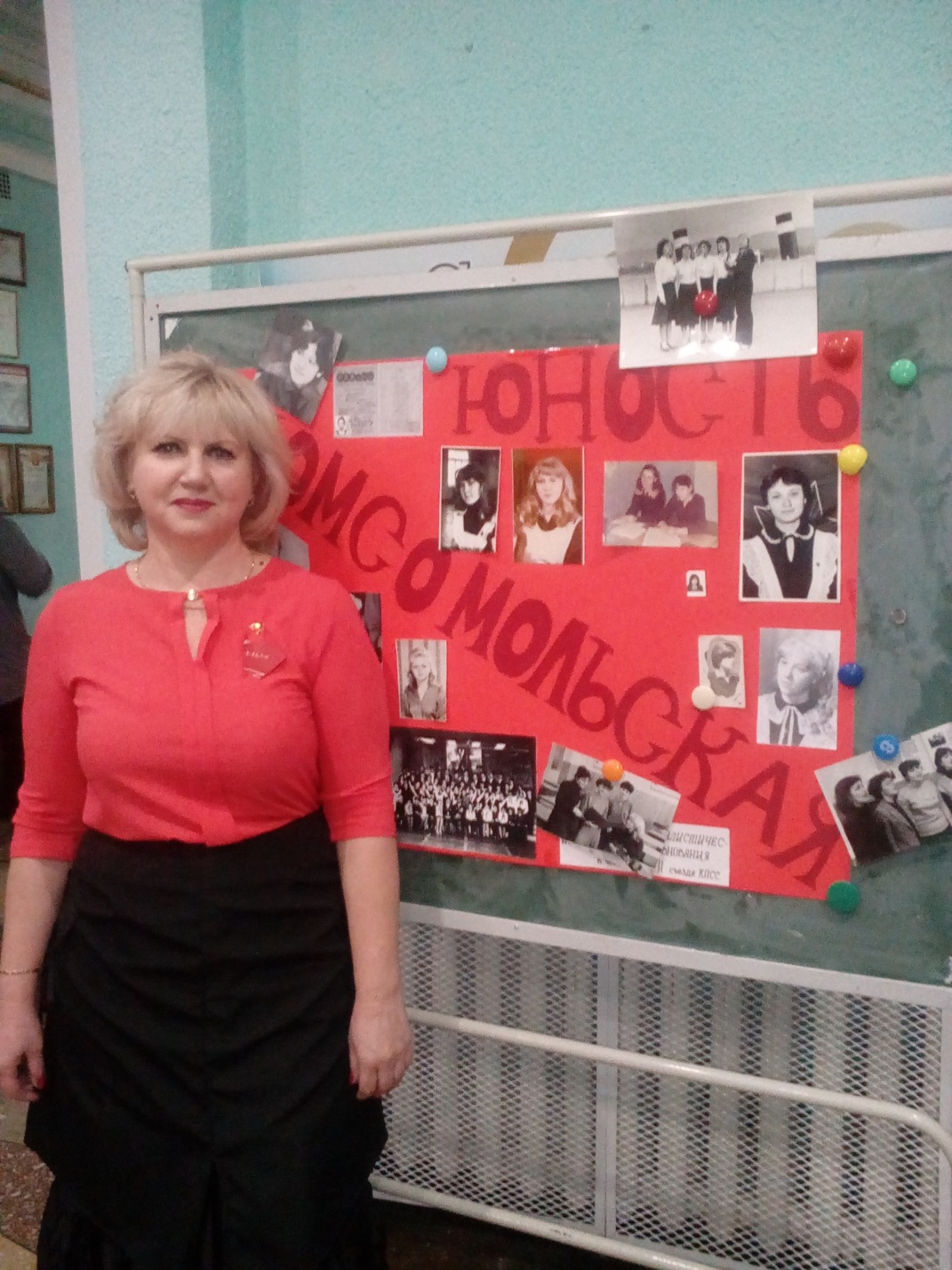 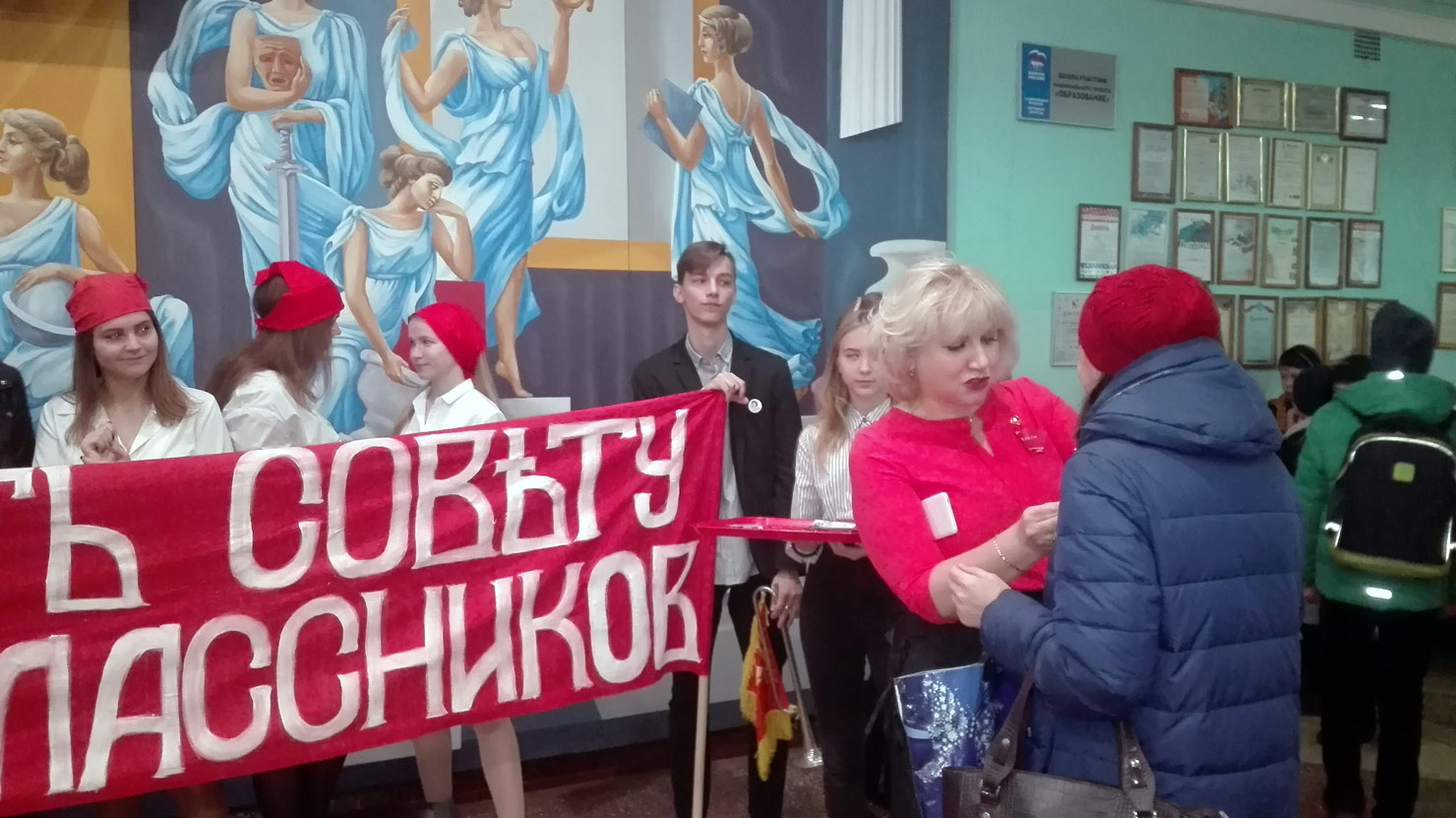 